גדילה ודעיכהשאלה מס' 1: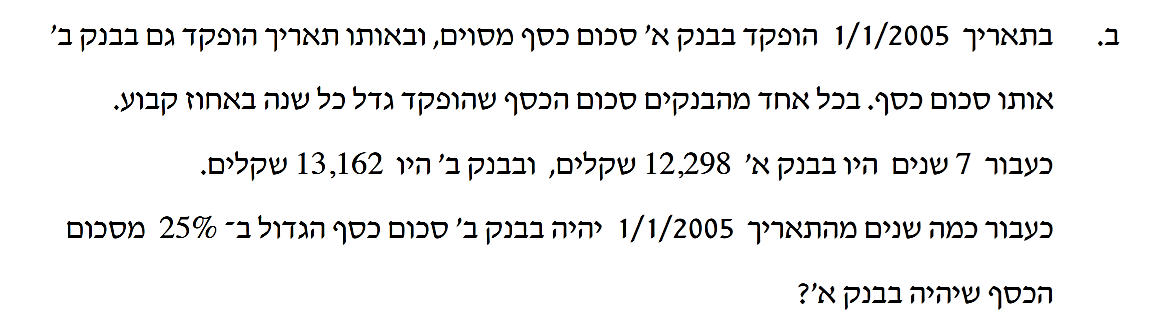 שאלה מס' 2: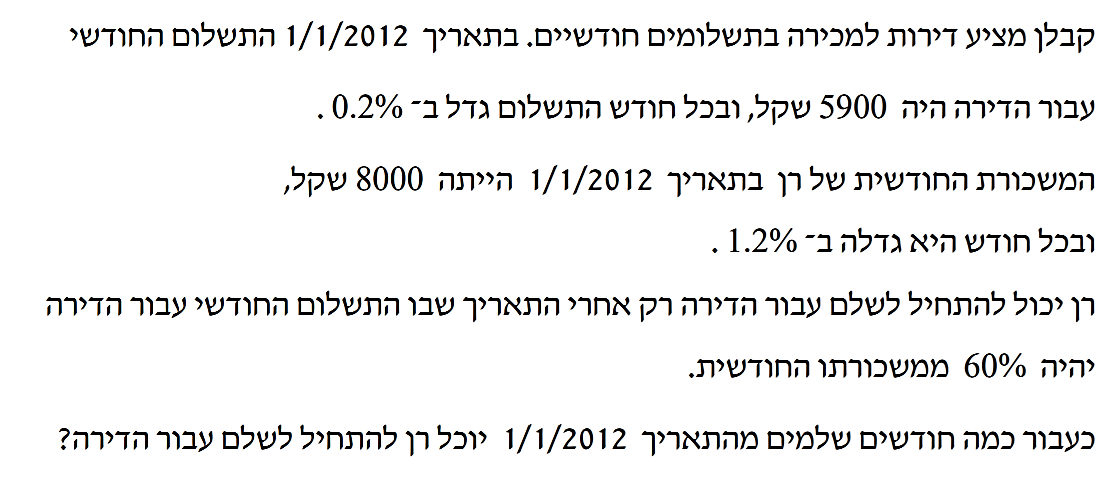 